ЗЕМСКОЕ СОБРАНИЕКРАСНОКАМСКОГО МУНИЦИПАЛЬНОГО РАЙОНАПЕРМСКОГО КРАЯРЕШЕНИЕ27.11.2015											      № 129							.№ 00№№№№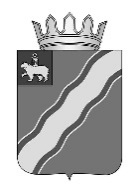 О внесении изменений в Положение оконтрольно-счетной палате Краснокамского муниципального района, утвержденное решением Земского Собрания Краснокамского муниципального района от 28.09.2011 № 99В соответствии с Федеральным законом от 07 февраля 2011 г. № 6-ФЗ «Об общих принципах организации и деятельности контрольно-счетных органов субъектов Российской Федерации и муниципальных образований», Кодексом Российской Федерации об административных правонарушениях, Закона Пермского края от 06 апреля 2015 г. № 460-ПК «Об административных правонарушениях в Пермском крае», статьей 20 Устава Краснокамского муниципального района          Земское Собрание Краснокамского муниципального района РЕШАЕТ:1. Внести следующие изменения в Положение о контрольно-счетной палате Краснокамского муниципального района, утвержденное решением Земского Собрания Краснокамского муниципального района от 28.09.2011 № 99 (в редакции решений Земского Собрания Краснокамского муниципального района от 27.06.2012 № 57, от 18.12.2013 № 158, от 30.04.2014 № 47, от 22.04.2015 № 38):1.1. В пунктах 14.2., 16.3., 17.8. слова «законодательством Российской Федерации» заменить словами «Кодексом Российской Федерации об административных правонарушениях».2. Решение подлежит опубликованию в специальном выпуске «Официальные материалы органов местного самоуправления Краснокамского муниципального района» газеты «Краснокамская звезда».3. Контроль за исполнением решения возложить на комиссию по социальной политике и социальной защите населения Земского Собрания Краснокамского муниципального района (Р.Т.Хасанов).Глава Краснокамского                                    Председатель Земского Собраниямуниципального района -                               Краснокамского муниципальногоглава администрации Краснокамского          районамуниципального района                                                              Ю.Ю.Крестьянников		           	           Г.П.Новиков